Отчёто результатах самообследования частного образовательного учреждения дополнительного профессионального образования специальная спортивная школа «Динамо» (по состоянию на 01 апреля 2017 года)Самообследование ЧОУ ДПО ССШ «Динамо» проведено в соответствии с пунктом 3 части 2 ст. 29 Федерального закона от 29 декабря 2012 года № 273-ФЗ «Об образовании в Российской Федерации», Приказом Министерства образования и науки Российской Федерации от 14 июня 2013 года № 462 «Об утверждении Порядка проведения самообследования образовательной организацией».Цель самообследования — получение обеспечение доступности и открытости информации о деятельности организации, информации о состоянии образовательного процесса по основным и дополнительным образовательным программам; установление степени соответствия содержания, уровня и качества подготовки обучающихся государственным требованиям в сфере профессионального обучения и дополнительного образования.Самообследование проводилось комиссией в составе:Председатель: Николаев С.П. — директор.Члены комиссии:Облезов В.Н. – преподаватель. Исаев В.М. – преподаватель-методист.В процессе самообследования проводилась оценка системы управления Учреждением, оценка образовательной деятельности, оценка кадрового обеспечения, оценка качества обучения слушателей, оценка, оценка качества учебно-методического библиотечно-информационного обеспечения, материально-технической базы, а также анализ показателей деятельности УчрежденияОтчет о самообследовании рассмотрен на заседании педагогического совета ЧОУ ДПО ССШ «Динамо».Результаты самообследования (отчет) размещены на официальном сайте ДПО ССШ «Динамо в информационно-телекоммуникационной сети «Интернет».					г. Рязань 2017 г.ОБЩИЕ ПОЛОЖЕНИЯНаименование организации: Частное образовательное учреждение дополнительного профессионального образования специальная спортивная школа «Динамо»  (сокращенное наименование – ЧОУ ДПО ССШ «Динамо»)Организационно-правовая форма: Частное учреждение Юридический адрес: 390000 г. Рязань, ул. Торговый городок, д. 17Почтовый адрес: 390000 г. Рязань, ул. Почтовая д.59Адреса мест осуществления образовательной деятельности: г. Рязань, ул. Электрозаводская д. 63 к.8,10г. Рязань, ул. Горького д. 1, стр. 1 (Стрелковый объект) Основной государственный регистрационный номер юридического лица (ОГРН): 1136200000199Свидетельство о государственной регистрации юридического лица (ЕГРЮЛ):Управление Министерства юстиции Российской Федерации по Рязанской области. 1136200000199, 11.03.2013 г.Идентификационный номер налогоплательщика (ИНН):  6234991140Свидетельство о постановке на учет в налоговом органе: 002400680 11.03.2013г. Межрайонная инспекция Федеральной налоговой службы №2 по Рязанской области Лицензия на осуществление образовательной деятельности: №27-2281 29 июня 2015 г., 62Л01 № 0000648, выданная Министерством образования Рязанской области Лицензия предоставлена на срок: бессрочнаяНомер телефона организации: 8 (4912) 77-86-14Адрес электронной почты организации: nou-dinamo@mail.ruАНАЛИТИЧЕСКАЯ ЧАСТЬОценка образовательной деятельности образовательной организации.Образовательная деятельность ЧОУ ДПО ССШ «Динамо» строится в соответствии с нормативно-правовыми документами: Федеральный Закон от 29.12.2012 года № 273-ФЗ «Об образовании в Российской Федерации»; Приказ Минобрнауки Российской Федерации от 18.04.2013 г. № 292 «Об утверждении порядка организации и осуществления образовательной деятельности по основным программам профессионального обучения»; Приказ Минобрнауки Российской Федерации от 14.06.2013 г. № 462 «Об утверждении порядка проведения самообследования образовательной организацией»;Приказ Минобрнауки Российской Федерации от 10.12.2013 г. № 1324 «Об утверждении показателей деятельности образовательной организации, подлежащей самообследованию»; Федеральный Закон от 11.03.1992 г. N 2487-I «О частной детективной и охранной деятельности в Российской Федерации»;Устав Учреждения.Учреждение осуществляет образовательную деятельность по образовательным программам профессионального обучения, а также по дополнительным образовательным программам профессионального обучения, на основании лицензии на право ведения образовательной деятельности.Образовательная деятельность ведется в соответствии с образовательными программами, учебными планами и календарными графиками по образовательным программам.Оценка системы управления образовательной организации.Управление в Учреждении строится на основе сочетания принципов единоначалия и коллегиальности. Управление Учреждением осуществляется в соответствии с законодательством Российской Федерации и Уставом Учреждения. Непосредственное руководство Учреждением осуществляет директор ЧОУ ДПО ССШ «Динамо». В Учреждении создан коллегиальный орган управления: Педагогический совет:- постоянно действующий коллегиальный орган управления организацией, определяющий перспективы ее развития и координирующий основные вопросы организации образовательного процесса. Деятельность и полномочия Педагогического совета указаны в «Положении о Педагогическом совете ЧОУ ДПО ССШ «Динамо».Орган самоуправления работает в рамках своей компетенции и в полном объеме реализует свои права и исполняет свои обязанности. Оперативное управление, реализуемое директором Учреждения осуществляется своевременно на основании решений, принятыми коллегиальным органом.Вывод:В целом структура Учреждения и система управления достаточны и эффективны для обеспечения выполнения функций Учреждения в сфере профессионального и дополнительного профессионального образования в соответствии с действующим законодательством Российской Федерации. Оценка содержания и качества подготовки обучающихся.В Учреждении действует и постоянно совершенствуется система контроля качества подготовки слушателей, основанная на анализе результатов итоговой аттестации, а также отзывов о пройденном обучении от слушателей.Определяющими при оценке качества подготовки являются результаты итоговой аттестации выпускников.Анализ условий проведения итоговой аттестации показал, что форма аттестации достаточна для определения уровня усвоения учебного материала по программам профессионального обучения и по программам дополнительного профессионального образования. Содержание итоговой аттестации соответствует уровню требований к специалистам, прошедшим повышение квалификации или профессиональную подготовку.Вывод:Применяемая система оценки знаний слушателей позволяет обеспечить эффективный контроль усвоения программного материала.  Содержание итоговой аттестации соответствует в целом содержанию дополнительных образовательных программ и программам профессионального обучения.Выпускники учреждения успешно проходят итоговую аттестацию и получают документ установленного образца.Оценка организации качества учебного процесса.	При разработке программ профессиональной подготовки по профессии частный охранник учтены требования Законов РФ «О частной детективной и охранной деятельности в РФ», «Об оружии», Федерального закона № 272 от 22 декабря ., Федерального закона от 29.12.2012 № 273-ФЗ "Об образовании в Российской Федерации"», Постановления Правительства РФ «Об утверждении Положения о лицензировании образовательной деятельности» № 277 от 31.03.2009 г., Пр. МВД от 2 июля 2014 г. №442 «Об утверждении типовых дополнительных профессиональных программ для руководителей частных охранных организаций»,  пр. МВД от 25.08.2014г. №727 «Об утверждении типовых программ профессионального обучения для работы в качестве охранника»., Пр. МВД от28.05.2012г. №543 «Об утверждении  Административного регламента  по предоставлению. государственной услуги по приему квалификационного экзамена у граждан РФ, прошедших обучение по программе профессиональной подготовке частных охранников», Постановление Правительства от 14.08.1992г. №587 «Вопросы частной детективной (сыскной) и частной охранной деятельности» и других нормативно-правовых актов.	В Учреждении реализуются следующие образовательные программы:Программы профессионального обучения:- профессиональная подготовка охранников 4-го разряда — 98 учебных часов;- профессиональная подготовка охранников 5-го разряда — 174 учебных часов;- профессиональная подготовка охранников 6-го разряда — 266 учебных часов.Программой предусмотрено изучение слушателями следующих дисциплин:«Правовая подготовка»;«Тактико-специальная подготовка»;«Техническая подготовка»;«Психологическая подготовка»;«Огневая подготовка» (для 6-го и 5-го разрядов);«Использование специальных средств»;«Первая помощь»;«Специальная физическая подготовка».Программы дополнительного профессионального образования:-Повышение квалификации частных охранников 4-го разряда — 8 учебных часов;Повышение квалификации частных охранников 5-го разряда — 16 учебных часов;Повышение квалификации частных охранников 6-го разряда — 20 учебных часов;-Повышение квалификации руководителей частных охранных организаций, впервые назначаемых на должность—80 учебных часов;-Повышение квалификации руководителей частных охранных организаций —20 учебных часов;Учебный процесс имеет прикладной характер и практическую направленность. Для этого используются различные формы и методы обучения, а также виды занятий: лекции, семинары, беседы, практические занятия и тренировки, проводимые в аудиториях, в компьютерном классе, спортивном залах, учебном и стрелковом тире.Профессиональная подготовка завершается итоговой аттестацией в форме квалификационного экзамена. Квалификационный экзамен включает в себя практическую квалификационную работу и проверку теоретических знаний. Итоговая аттестация проводится экзаменационной комиссией, состав которой определяется и утверждается директором ЧОУ ДПО ССШ «Динамо». Результаты квалификационного экзамена оформляются протоколом.Также проводится подготовка лиц в целях изучения правил безопасного обращения с оружием и приобретения навыков безопасного обращения с оружием — 6 учебных часовДля учебных занятий установлена 5-ти дневная неделя. Выходные дни – суббота, воскресенье.Учебные занятия начинаются в 9.10 и заканчиваются не позднее 16.30 часов. Продолжительность учебного дня – 8 академических часов. Для теоретических и практических занятий учебный час устанавливается продолжительностью 45 минут, после каждого учебного часа предусматриваются перерывы 10 минут, в течение учебного дня предусматривается перерыв на обед продолжительностью 60 минут. Аудитории, где проводятся теоретические занятия оборудованы современными средствами визуализации: доски, видеоаппаратура, сетевые подключения локальной компьютерной сети с выходом в Internet для проведения занятий в формате лекций.Практика имеет целью закрепление и углубление знаний, полученных обучающимися в процессе теоретического обучения, приобретение необходимых умений, навыков и опыта практической работы по профессии. Общий объём времени практики определяется учебным планом и образовательной программой.Материально-техническая база позволяет проводить учебные практические занятия для освоения и закрепления основ, навыков работы с оружием и со специальными средствами.Библиотечный фонд Учреждения укомплектован печатными учебными изданиями (включая учебники и учебные пособия), методическими и периодическими изданиями по всем учебным дисциплинам образовательных программ.В Учреждении имеются материалы для проведения промежуточной и итоговой аттестации, утвержденные директором Учреждения.          Вывод:Организация учебного процесса соответствует требованиям реализуемых образовательных программ, методическим рекомендациям по организации учебного процесса. Учебно-материальная база Учреждения включает все элементы, позволяющие в полной мере обеспечить учебный процесс по всем дополнительным профессиональным программам и программам профессионального обучения.Востребованность выпускниковВосстребованность и трудоустройство выпускников является одной из важнейших характеристик эффективности работы Учреждения. Сегодня необходимо не только готовить нужных обществу специалистов, но и содействовать их трудоустройству и адаптации в рыночных условиях. В Учреждение регулярно поступают предложения от руководителей частных охранных организаций с целью трудоустройства выпускников Учреждения.Вывод:Выпускники Учреждения востребованы на современном рынке труда и гарантированно получают достойное трудоустройство.Оценка качества кадрового обеспечения, учебно-методического, библиотечно-информационного обеспеченияАнализ кадрового обеспечения образовательного процесса – важнейшее условие, определяющее качество подготовки специалистов. На сегодняшний день Учреждение полностью укомплектован педагогическими кадрами согласно штатному расписанию. Педагогический коллектив стабилен. Средний возраст педагогического состава Учреждения 55-60 лет.В настоящее время в Учреждении на постоянной основе работает 5 сотрудников. Общая укомплектованность штатов составляет 100 %. Кадровый состав Учреждения является стабильным и включает штатных сотрудников и внешних совместителей. На момент составления отчёта по самообследованию в Учреждении на постоянной основе (штатно) работают 3 преподавателя. Кроме штатных преподавателей Учреждения к преподаванию на курсах повышения квалификации и профессиональной переподготовки привлекаются внешние совместители - высококвалифицированные специалисты практики, имеющие многолетний опыт работы в области охраны и правопорядка, бывшие сотрудники структур обеспечения безопасности, в том числе имеющие ученые степени и большой стаж работы в системе профессионального образования.Все сотрудники, участвующие в образовательном процессе, имеют высшее образование, необходимые сертификации для проведения авторизованного обучения, ученые степени и звания. На сегодняшний день в учебном процессе задействовано 3 внешних преподавателей. В целом, по Учреждению объем выполняемой нагрузки штатными преподавателями (и внутренними совместителями) составляет более 95% от общей нагрузки. Все сотрудники, участвующие в образовательном процессе имеют высшее образование. Все преподаватели Учреждения, и штатные и совместители, работают по трудовым договорам. На всех штатных преподавателей ведутся личные дела и трудовые книжки. Записи в трудовые книжки вносятся в соответствии с Трудовым кодексом РФ.Преподаватели и иные работники Учреждения систематически повышают свой профессиональный уровень в учреждениях послевузовского образования, занимаются самообразованием, а также принимают участие во всероссийских и международных научных и научно-практических конференциях и семинарах. Анализ данных анкетирования слушателей курсов, отзывы слушателей и их работодателей, свидетельствуют о том, что кадровый состав Учреждения пользуется заслуженным авторитетом в профессиональном сообществе и в целом обеспечивает достаточный высокий уровень преподавания.  В Учреждении созданы условия для организации дополнительного профессионального образования всех педагогических работников. Все педагогические работники проходят курсы повышения квалификации не реже чем один раз в три года  Библиотечный фонд Учреждения укомплектован печатными учебными изданиями (включая учебники и учебные пособия), методическими и периодическими изданиями по всем учебным дисциплинам образовательных программ.Вывод: Установленные лицензионные нормативы на качество преподавательского состава выполняются. Имеющаяся структура и кадровое обеспечение Учреждения позволяет успешно вести образовательную деятельность.Кадровая политика ЧОУ ДПО ССШ «Динамо» направлена на обеспечение образовательного процесса компетентными педагогическими работниками, осуществляющими свою деятельность на основе соответствующего образования, подготовки, мастерства и опыта. Учреждение располагает кадровым потенциалом, способным на должном уровне решать задачи по обучению слушателей. Функционирование внутренней системы качества образования.Целью внутренней системы оценки качества образования является получение объективной информации о состоянии качества образования, тенденциях его изменения и причинах, влияющих на его уровень.В Учреждении, согласно локальному акту о внутриучрежденческом контроле, регулярно осуществляется внутриучрежденческий контроль за качеством реализации образовательных программ. По итогам проведения внутриучрежденческого контроля издаются распорядительные акты и принимаются управленческие решения.Администрацией Учреждения постоянно осуществляется контроль за реализацией образовательных программ в полном объеме. Проводится внутренний мониторинг качества образования по всем направлениям образовательной деятельности Учреждения. Вывод:Имеющаяся внутренняя система оценки качества образования Учреждения позволяет успешно вести образовательную деятельность.Оценка материально-технической базы.ЧОУ ДПО ССШ «Динамо» располагает хорошей учебно-методической и материально-технической базой, позволяющей проводить обучение работников частных охранных организаций, граждан на высоком учебно-методическом уровне:-	аудитория с большим количеством наглядных пособий, плакатов, стендов, манекенов, спецсредств (резиновые палки, наручники, шлемы, бронежилеты, газовые баллончики, электрошокер и др.);-	компьютерный класс для обеспечения и приема зачетов с учетом требований Приказов МВД РФ и Росгвардии РФ,-	спортивный зал на базе общеобразовательной школы №14;-	медицинский кабинет для обучения навыкам оказания первой доврачебной помощи;-	тренажер-манекен для отработки приемов сердечно-легочной реанимации;-	учебный манекен-тренажер «Охранник» для обучения навыкам применения специальных средств и гражданского оружия при задержании и обезвреживании нарушителя.Обеспеченность обучающихся учебной литературой, необходимой для реализации основных и дополнительных образовательных программ, соответствует нормативу. Состояние учебно-информационного обеспечения является достаточным для реализации заявленным основных и дополнительных образовательных программ с учетом государственных требований.По состоянию на 2017 г. все учебные кабинеты оснащены компьютерной техникой: видеопроектор, в компьютерном классе установлены компьютеры на ученических местах для проведения различных форм тестового контроля, самоподготовки обучающихся на 8 мест. Всего в организации эксплуатируется 9 персональных компьютеров и 1 сервер.На компьютерах установлено современное лицензионное программное обеспечение с операционной системой Microsoft Windows ХР, Windows 7 и соответствующим пакетом Microsoft Office.Организация располагает в необходимом количестве оргтехникой: принтерами, множительной техникой (4 шт.), сканерами (3 шт.), мультимедиа проектором, ламинатор (2 шт.).Организация ведет необходимое обновление парка компьютерной техники и программных продуктов.В ходе обучения и для приема теоретической части квалификационного экзамена, на компьютерах установлена лицензированная программа РСПБ.В 2017 гг. руководство ЧОУ ДПО ССШ «Динамо» постоянно совершенствовало организацию учебного процесса в соответствии с требованиями законодательства об образовании, законами и нормативными актами, регулирующими вопросы профессиональной подготовки и повышения квалификации частных охранников, улучшения материально-технической базы. Для практического обучения охранников 5 и 6 разрядов, работников юридических лиц с особыми уставными задачами, а также для приема квалификационных экзаменов имеется стрелковый тир ПОУ «Рязанский УССЦ» РО ДОСААФ России, расположенного по адресу. г. Рязань, ул. Горького д. 1 стр. 1, а также необходимое количество гражданского и служебного оружия, в частности: Пистолет МР-71—2 ед.Пистолет МР-79—2 ед.	Ружье МР-43—2едОхотничье гладкоствольное оружие Сайга -20СВ—1ед.Сигнальный  пистолет МР-371—1 ед.Стрелковый тир оборудован мишенной установкой (поворотные мишени).	В целях обеспечения устойчивого и безопасного функционирования стрелкового объекта, обеспечения безопасности работников Объекта, Учреждения, сотрудников государственных контрольных и надзорных органов, граждан, осуществляющих деятельность на территории Объекта, сохранности сооружения, оборудования и материальных ценностей, разработана Инструкция по пропускному и внутриобъектовому режиму на территории стрелкового объекта ПОУ «Рязанский УССЦ» РО ДОСААФ России РО.Представленные сведения соответствуют требованиям, предъявляемым к крытым стрелковым объектам (стрелковым тирам).            Выводы:	Качество материально-технического обеспечения образовательной деятельности соответствует профилю реализуемых программ Учреждения.Уровень оснащенности Учреждения материально-техническим оборудованием полностью обеспечивает ведение образовательной деятельности по всем заявленным программам и направлениям подготовки слушателей.Соответствие требованиям Федерального закона «О частной детективной и охранной деятельности»Проводятся мероприятия, направленные на выявление соответствие технического состояния оборудования для тира, для учебных классов, проводятся инструктажи по мерам и технике безопасного обращения с оружием при проведении учебных занятий и стрельб.Медицинское обеспечение безопасности образовательного процессаВ Учреждении имеется аудитория для проведения занятий по дисциплине «Первая медицинская помощь». Кабинет оборудован медицинским шкафом, укомплектованный необходимыми средствами для оказания первой медицинской помощи обучающимся кушеткой, дополнительным. оборудованием. Состав аптечки включает все необходимые средства и препараты для оказания первой доврачебной помощиФинансово-хозяйственная деятельностьФинансово-хозяйственная деятельность ЧОУ ДПО ССШ «Динамо» планируется и осуществляется директором учреждения.По результатам финансово-хозяйственной деятельности фактическая выручка за 2017 год составила 3500 тысяч рублей. Основные показатели финансово-хозяйственной деятельности Учреждения за 2017 гг. представлены в бухгалтерской и налоговой отчетности за 2017 г. Претензий и замечаний по финансово-хозяйственной деятельности ЧОУ ДПО ССШ «Динамо» со стороны налоговых органов за отчетный период не было.Динамика основных направлений использования средств в ЧОУ ДПО ССШ «Динамо» позволяет вести образовательную деятельность и в последующие годы.Вся информация о финансово-хозяйственной деятельности ЧОУ в 2017 гг. представлена на сайте ЧОУ ДПО ССШ «Динамо».4. ПОКАЗАТЕЛИ ДЕЯТЕЛЬНОСТИ ОРГАНИЗАЦИИ ДОПОЛНИТЕЛЬНОГО ПРОФЕССИОНАЛЬНОГО ОБРАЗОВАНИЯ 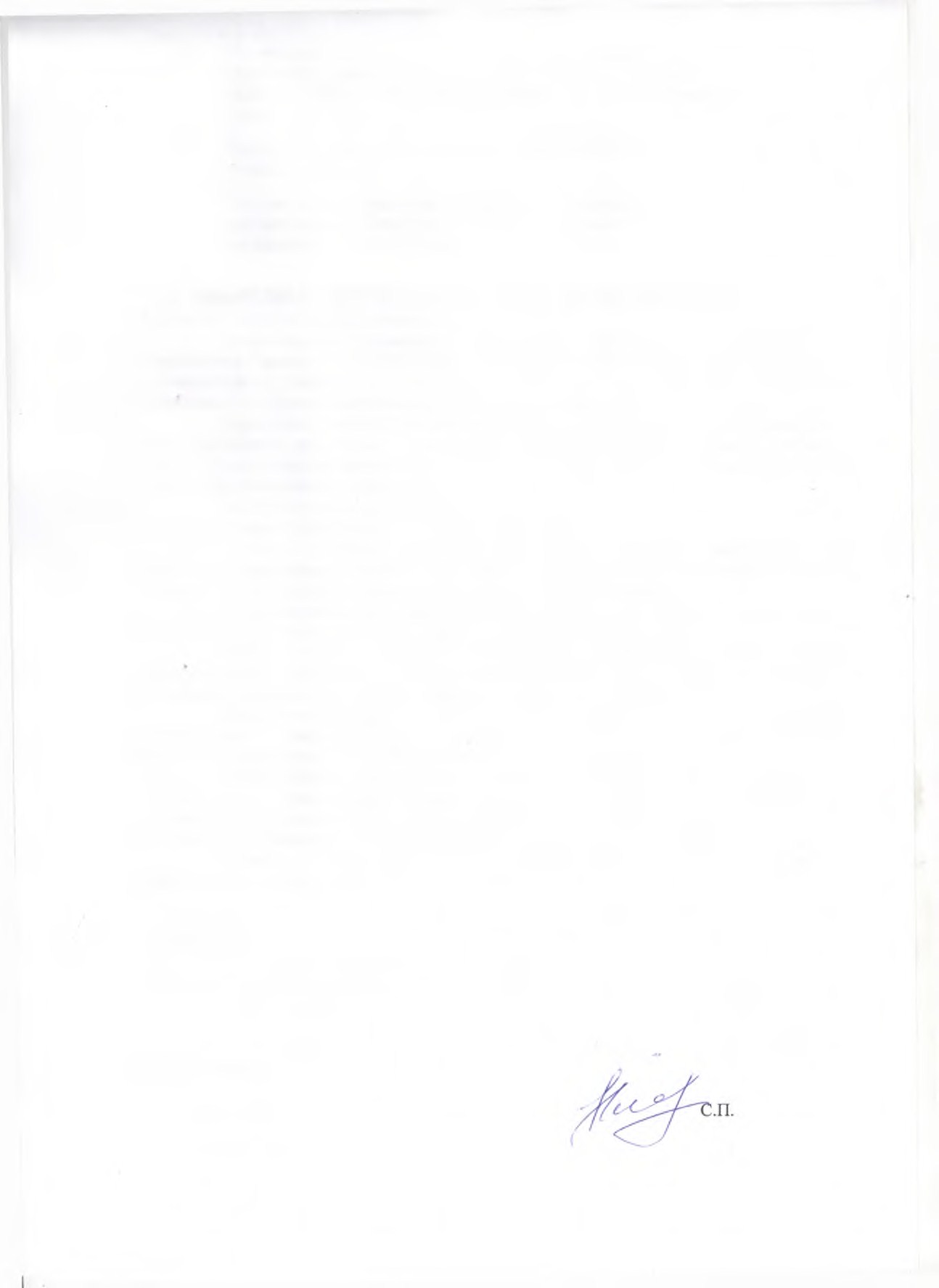 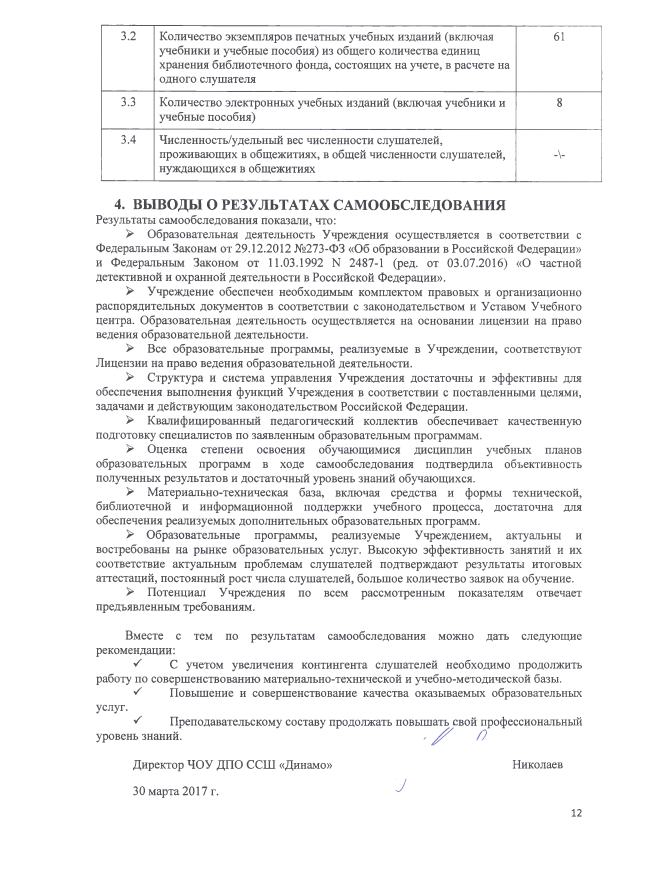 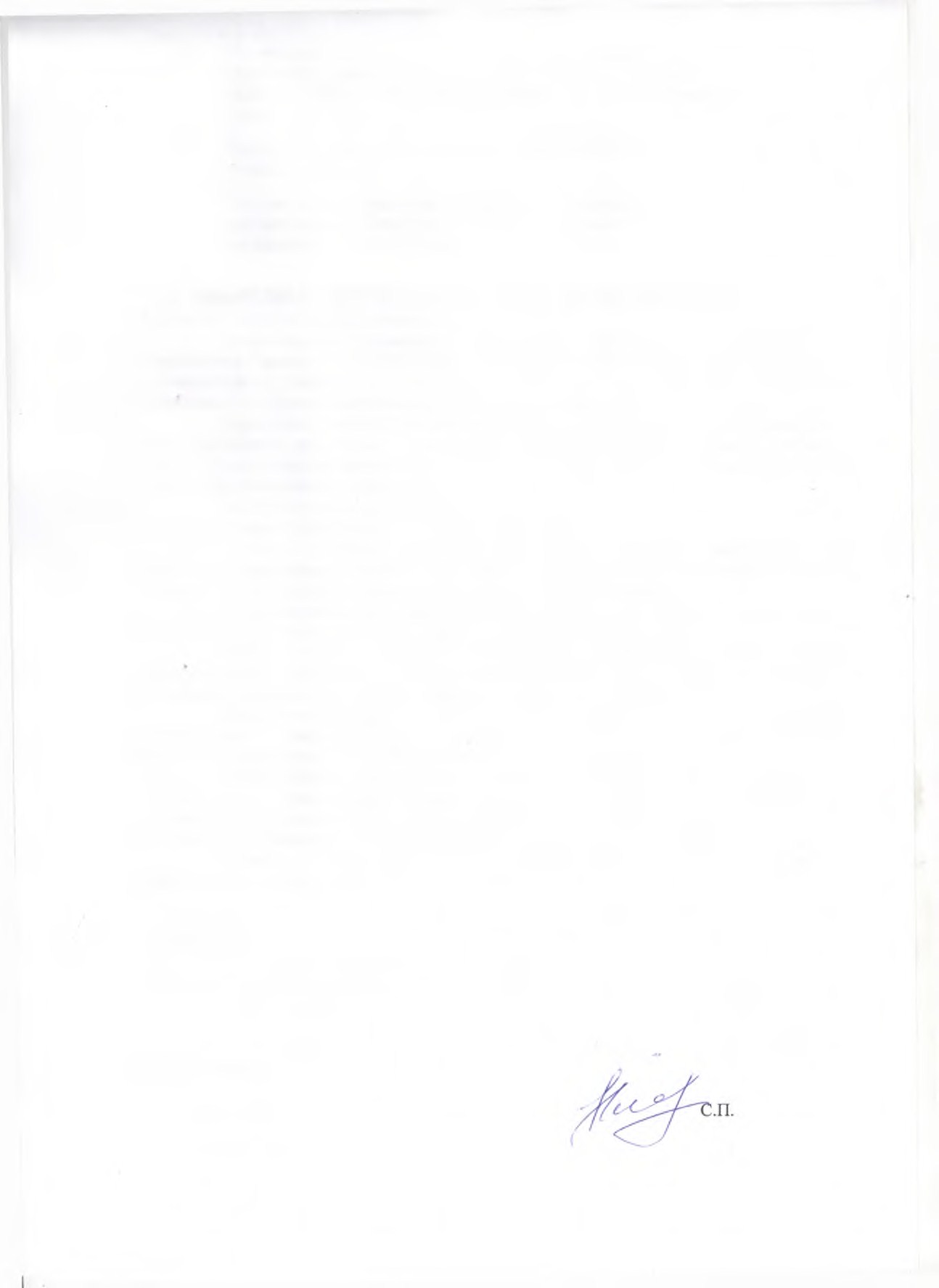 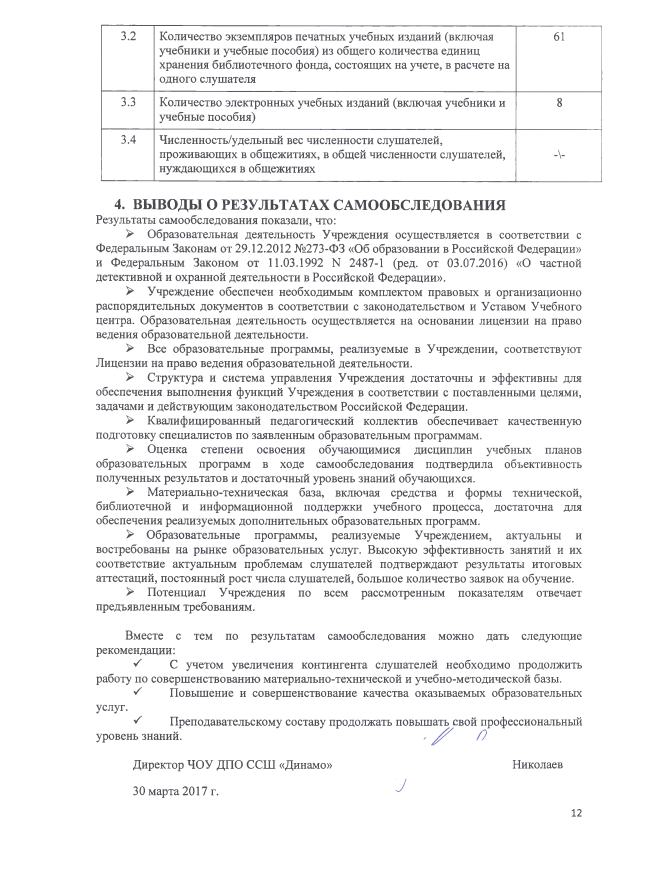 Образовательные программыКол-во обуч-ся(чел.)Отчислено в процессе обученияОтчислено в процессе обученияОтчислено в процессе обученияОтчислено в процессе обученияДопущено к сдаче квалиф-ого экзамена(итоговой  аттестации)Допущено к сдаче квалиф-ого экзамена(итоговой  аттестации)Сдали квалиф-ый экзамен(прошли итоговую аттестацию)Сдали квалиф-ый экзамен(прошли итоговую аттестацию)Образовательные программыКол-во обуч-ся(чел.)ВсегоВсегоВ том числе по неуспеваемостиВ том числе по неуспеваемостиДопущено к сдаче квалиф-ого экзамена(итоговой  аттестации)Допущено к сдаче квалиф-ого экзамена(итоговой  аттестации)Сдали квалиф-ый экзамен(прошли итоговую аттестацию)Сдали квалиф-ый экзамен(прошли итоговую аттестацию)Образовательные программычел.%чел.%чел.%чел.%Профессиональная подготовка частных охранников 4, 5, 6 разрядов129-0-012901290Повышение квалификации частных охранников 4, 5, 6 разрядов47-0-0470470Повышение квалификации руководителей частных охранных организаций, впервые назначаемых на должность--0-0-0-0Повышение квалификации руководителей частных охранных организаций2-0-02020Подготовка лиц в целях изучения правил безопасного обращения с оружием и приобретением навыков безопасного обращения с оружием232-0-023202320№ п\п Вакансия  Должность  Кол-во 1.  Администрация Директор 1 1.  Администрация Бухгалтер12. Преподавательский составПреподаватель по огневой и физической подготовке1 2. Преподавательский составПреподаватель по тактико-специальной подготовке  1 2. Преподавательский составПреподаватель по правовой подготовке, он же преподаватель-методист1Итого 5Показатель2017 г.Доходы от оказания платных услуг по образовательной деятельности- тыс.р.3500 000Расходы от образовательной деятельности в том числе -23370001.1. Заработная плата8450001.2. Начисления на оплату труда2. Приобретение услуг2. Приобретение услуг2.1. Услуги связи168002.2. Коммунальные услуги600002.3. Арендная плата за пользование имуществом4839002.4. Работы, услуги по содержанию имущества50002.5. Прочие работы, услуги652000N п/пПоказателиЕдиница измерения1.Образовательная деятельностьОбразовательная деятельность1.1Численность/удельный вес численности слушателей, обучившихся по дополнительным профессиональным программам повышения квалификации, в общей численности слушателей, прошедших обучение в образовательной организации47/13%1.2Численность/удельный вес численности слушателей, обучившихся по дополнительным профессиональным программам профессиональной переподготовки, в общей численности слушателей, прошедших обучение в образовательной организации-/-1.3Численность/удельный вес численности слушателей, направленных на обучение службами занятости, в общей численности слушателей, прошедших обучение в образовательной организации за отчетный период-/-1.4Количество реализуемых дополнительных профессиональных программ, в том числе:91.4.1Программ повышения квалификации51.4.2Программ профессиональной переподготовки-1.5Количество разработанных дополнительных профессиональных программ за отчетный период91.5.1Программ повышения квалификации51.5.2Программ профессиональной переподготовки-1.6Удельный вес дополнительных профессиональных программ по приоритетным направлениям развития науки, техники и технологий в общем количестве реализуемых дополнительных профессиональных программ-1.8Численность/удельный вес численности научно-педагогических работников, имеющих ученые степени и (или) ученые звания, в общей численности научно-педагогических работников образовательной организации-/-1.9Численность/удельный вес численности научно-педагогических работников, прошедших за отчетный период повышение квалификации или профессиональную переподготовку, в общей численности научно-педагогических работников4/100%1.10Численность/удельный вес численности педагогических работников, которым по результатам аттестации присвоена квалификационная категория, в общей численности педагогических работников, в том числе:-/-1.11Средний возраст штатных научно-педагогических работников организации дополнительного профессионального образования58 лет3.Финансово-экономическая деятельностьФинансово-экономическая деятельность3.1Доходы образовательной организации по всем видам финансового обеспечения (деятельности)3500000т.с.3.ИнфраструктураИнфраструктура3.1Общая площадь помещений, в которых осуществляется образовательная деятельность, в расчете на одного слушателя, в том числе:83.9 кв.м3.1.1Имеющихся у образовательной организации на праве собственности-3.1.2Закрепленных за образовательной организацией на праве оперативного управления-3.1.3Предоставленных образовательной организации в аренду, безвозмездное пользование83.9 кв. м